PUBLISHINGIn this last step of the writing process, the final writing is shared with the group. Sharing can be accomplished in a variety of ways, and with the help of computers, it can even be printed or published online.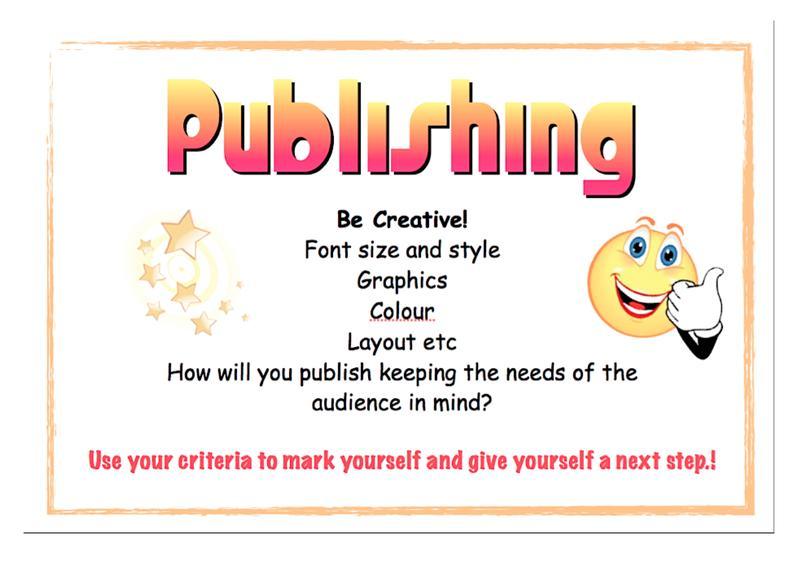 